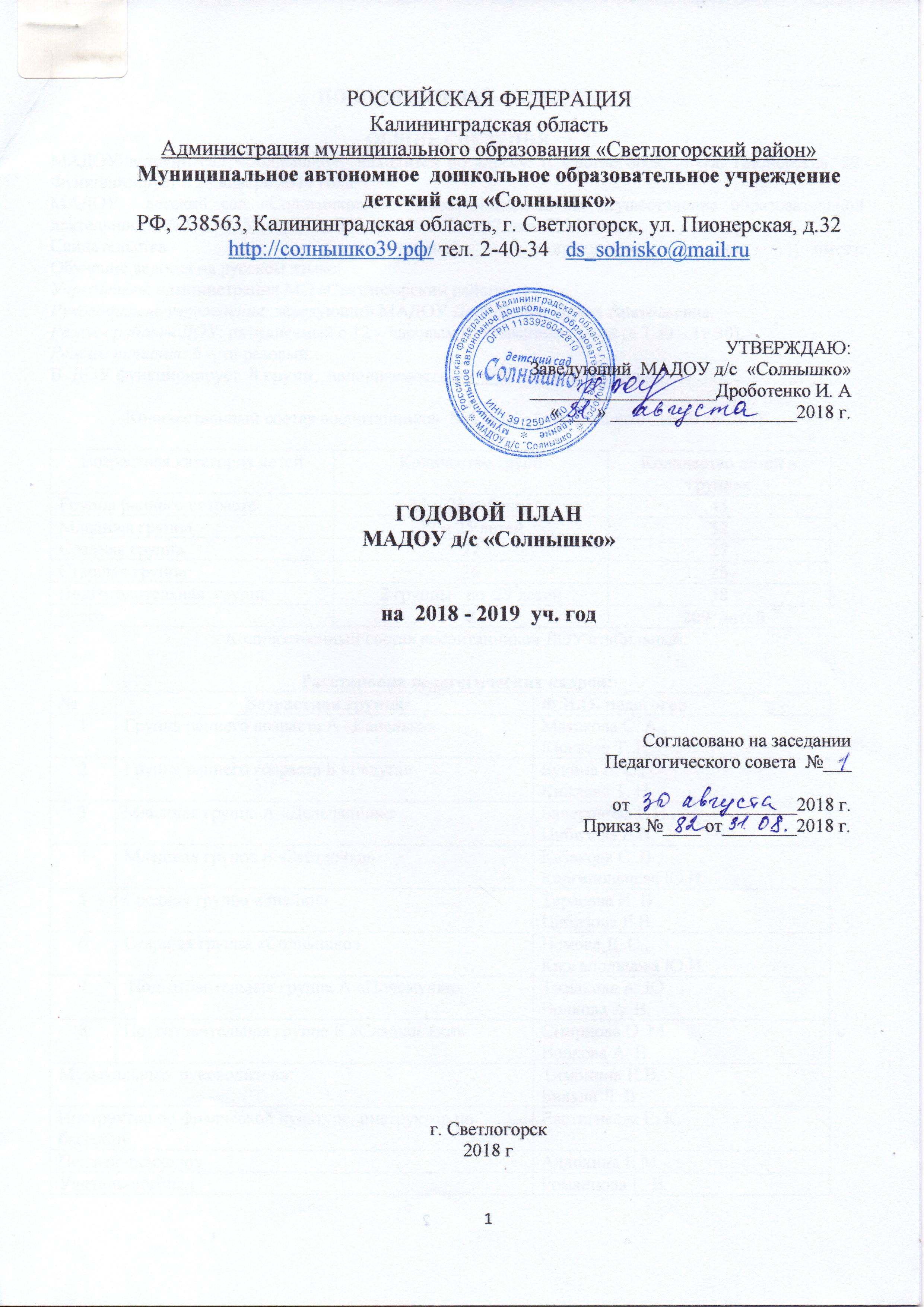 ПОЯСНИТЕЛЬНАЯ  ЗАПИСКАОБЩИЕ СВЕДЕНИЯМАДОУ детский сад «Солнышко»  находится по адресу: г. Светлогорск,    ул. Пионерская, 32. Функционирует с 28 января 2014 года. МАДОУ  детский сад «Солнышко»    имеет лицензию на осуществление образовательной деятельности №ДДО-2137 серия 39Л01 №0000067  от 27 мая  2014  года. Свидетельства о государственной аккредитации не имеет.                                                                           Обучение ведется на русском языке.Учредитель: администрация МО «Светлогорский район».Руководитель учреждения: заведующий МАДОУ Дроботенко Ирина Анатольевна.Режим работы ДОУ: пятидневный с 12 – часовым пребыванием детей (с 7.30 – 19.30). Режим питания: 5 – ти разовый.        В  ДОУ функционирует  8 групп,  наполняемость –     208   воспитанников.Количественный состав воспитанников  МАДОУ д/с «Солнышко» на 01.09.2018  г.Количественный состав воспитанников ДОУ стабильный.Расстановка педагогических кадров:Работа педагогического коллектива  по повышению уровня образованияВ 2018 – 2019 учебном году будут продолжать обучение на  плановых курсах повышения квалификации следующие педагоги:  воспитатели  Тимакова А.Ю., Цибизова Е.В., Романцова Г.В., старший воспитатель Фофанова Т.В. В прохождении плановых курсов (в 2019 году) нуждаются:  педагог-психолог Алдохина Е.М., учитель-логопед Романцова Г.В.,  музыкальные руководители Бильда Л.В., Тимонина Н.В., воспитатели Букина Е.С., Волкова А.В., Казакова С.В., Кижаева Т.Н., Матакова С.А., Немова Д.С., Смирнова О.М. В прошедшем учебном году обучились на курсах по дополнительной профессиональной программе повышения квалификации «Организация сопровождения обучающихся с ОВЗ и детей-инвалидов в ДОУ» (в объеме 36 часов) воспитатели Тимакова А.Ю., Смирнова О.М., Букина Е.С., специалисты Бильда Л.В., Тимонина Н.В., Евстигнеева Е.К., старший воспитатель Фофанова Т.В., заведующий ДОУ Дроботенко И.А. Также все педагоги ДОУ прошли обучение по программе «Оказание первой помощи в образовательной организации» (в объеме 18 часов). Обучаются в высших учебных заведениях: воспитатели Букина Е.С., Казакова С.В., Тимакова А.Ю., Волкова А.В.                                  . 
В 2017  – 2018  учебном году  прошли аттестацию педагоги:      Евстигнеева Е.К., Кижаева Т.Н.. Смирнова О.М.  -  на высшую квалификационную  категорию. Педагоги  Бачерикова Е.И., Бильда Л.В.,  Немова Д.С.,   Романцова Г.В., Волкова А.В. аттестованы на соответствие занимаемой должности. В 2018 - 2019  учебном году предстоит аттестация педагогам Казаковой С.В., Фофановой Т.В. на категорию, Матаковой С.А., Цибизовой Е.В. на соответствие занимаемой должности. Происходило постоянное внесение изменений и дополнений в нормативно-правовую базу, регулирующую отношения ДОУ в сфере образования (разработаны и утверждены  необходимые  нормативные акты).  Обновлен и пополнен необходимой информацией  сайт  ДОУ. В методическом кабинете и группах пополнен методический материал по разным направлениям развития, приобретены наглядно-дидактические пособия по разным направлениям развития воспитанников. ОСНОВНЫЕ  НАПРАВЛЕНИЯ  ДЕЯТЕЛЬНОСТИ  ДОУ- охрана    жизни    и    укрепление    физического    и    психического    здоровья детей;- обеспечение    познавательно-речевого, социально-личностного, художественно-эстетического и      физического развития детей;- воспитание   с   учетом   возрастных категорий детей гражданственности, уважения к правам и свободам человека, любви к окружающей природе, Родине, семье;- взаимодействие с семьями воспитанников  для обеспечения полноценного развития детей;ПРОГРАММНОЕ  ОБЕСПЕЧЕНИЕ  образовательного  процесса                                                          МАДОУ д/с «Солнышко»    в  2018 – 2019  учебном годуI   РАЗДЕЛАНАЛИЗ РАБОТЫ ЗА ПРОШЕДШИЙ УЧЕБНЫЙ ГОД (прилагается)Обеспечение здоровья и здорового образа жизни.Результаты выполнения образовательной программы ДОУ по направлениям.Результаты повышения профессионального мастерства педагогов.Общие выводы, выявленные тенденции и резервы планирования работы с кадрами, оснащения методического кабинета на следующий учебный год.Система взаимодействия с родителями воспитанников.Итоги административно-хозяйственной работы.ЦЕЛИ  И  ЗАДАЧИ   на  2018 – 2019 учебный  год:ЦЕЛЬ:Обеспечение оптимальных организационно-педагогических условий для успешного воспитания, обучения, развития, социализации ребенка в условиях введения  Федерального государственного образовательного стандарта  дошкольного образования в образовательный процесс в соответствии с Уставом МАДОУ.                                                                                                                 Работа педагогического коллектива детского сада в 2018 – 2019  учебном году будет направлена на решение следующих  ЗАДАЧ: Формировать у детей практические навыки здорового образа  жизни, осознанную потребность в систематических занятиях физической культурой и спортом.Совершенствовать социально-личностное развитие дошкольников средствами игры. Развивать художественно-эстетические способности детей, их творчество, вызвать эмоциональный отклик на занятия продуктивной деятельностью. Обогащать  литературный опыт детей, формировать  читательский интерес. Создавать условия для развития познавательной активности  дошкольников  через детскую  проектную деятельность.Формировать профессионально-педагогическую компетенцию педагогов.Продолжать создавать здоровьесберегающую и развивающую среду, для обеспечения комфортного пребывания детей в ДОУ.II  РАЗДЕЛ                                                                                                                                         ПОВЫШЕНИЕ КВАЛИФИКАЦИИ И ПРОФЕССИОНАЛЬНОГО МАСТЕРСТВАСамообразование педагоговIII  РАЗДЕЛОРГАНИЗАЦИОННО-ПЕДАГОГИЧЕСКАЯ РАБОТАЗадачи:- освоение ООП  МАДОУ д/с «Солнышко», разработанной на основе программы «Детство» в соответствии с ФГОС дошкольного образования;- повышение педагогической квалификации педагогов.